от 24 ноября 2020 года									       № 400-рОб утверждении плана проведения экспертизы действующих муниципальных нормативных правовых актов на 2021 год, прошедших оценку регулирующего воздействия в 2016-2019 годахВ соответствии с Федеральным законом от 06.10.2003 № 131-ФЗ «Об общих принципах организации местного самоуправления в Российской Федерации», Законом  Нижегородской области от 03.09.2014 № 109-З «Об оценке регулирующего воздействия проектов муниципальных нормативных правовых актов, экспертизе муниципальных нормативных правовых актов в Нижегородской области», постановлением Правительства Нижегородской области от 18.10.2013  № 746 «Об утверждении порядка проведения оценки регулирующего воздействия проектов нормативных правовых актов Нижегородской области и экспертизы действующих нормативных правовых актов Нижегородской области», постановлением администрации городского округа город Шахунья Нижегородской области от  03.03.2015  № 247 «Об утверждении Порядка проведения оценки регулирующего воздействия проектов муниципальных нормативных правовых актов и Порядка проведения экспертизы муниципальных нормативных правовых актов», ст. 46 Устава городского округа город Шахунья Нижегородской области: 1. Утвердить прилагаемый план проведения экспертизы действующих муниципальных нормативных правовых актов на 2021 год, прошедших оценку регулирующего воздействия в 2016-2019 годах.2. Настоящее распоряжение вступает в силу с момента подписания.3. Начальнику общего отдела администрации городского округа город Шахунья Нижегородской области обеспечить размещение настоящего распоряжения на официальном сайте администрации городского округа город Шахунья Нижегородской  области.4. Контроль за исполнением настоящего распоряжения оставляю за собой.И.о. главы местного самоуправлениягородского округа город Шахунья							    А.Д.СеровУтвержденраспоряжением администрации
 городского округа город ШахуньяНижегородской областиот 24.11.2020 г. № 400-рПлан проведения экспертизы действующих муниципальных нормативных правовых актов на 2021 год, 
прошедших оценку регулирующего воздействия в 2016-2019 годах.______________________               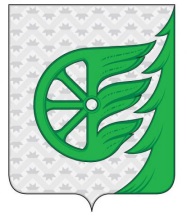 Администрация городского округа город ШахуньяНижегородской областиР А С П О Р Я Ж Е Н И Е№п/пНаименование муниципального нормативного правового актаСрок проведения экспертизыИнформация о разработчикемуниципального нормативногоправового акта или об органеместного самоуправления(структурномподразделениимуниципального района),
 в полномочия которого 
в настоящее время входит регулирование данной сферыОтветственныйисполнитель1.Постановление администрации городского округа город Шахунья Нижегородской области «О внесении изменений в постановление администрации городского округа город Шахунья Нижегородской области от 26.03.2014 № 241 «Об утверждении схемы размещения нестационарных торговых объектов на территории городского округа город Шахунья Нижегородской области».Февраль-апрельСектор по поддержке малого бизнеса и развития предпринимательства администрации городского округа город Шахунья Нижегородской областиЭкономист 1 категории сектора по поддержке малого бизнеса и развития предпринимательства администрации городского округа город Шахунья Нижегородской области Ветюгова Н.В.2.Решение Совета депутатов городского округа город Шахунья Нижегородской области «Об утверждении Положения о порядке организации и осуществления муниципального земельного контроля на территории городского округа город Шахунья Нижегородской области»Май-июльУправление экономики, прогнозирования, инвестиционной политики и муниципального имущества городского округа город Шахунья Нижегородской области.Экономист 1 категории сектора по поддержке малого бизнеса и развития предпринимательства администрации городского округа город Шахунья Нижегородской области Ветюгова Н.В.Постановление администрации городского округа город Шахунья Нижегородской области «Об утверждении административного регламента Управления экономики, прогнозирования, инвестиционной политики и муниципального имущества городского округа город Шахунья Нижегородской области по исполнению муниципальной функции «Осуществление муниципального земельного контроля за использованием земель юридическими лицами и индивидуальными предпринимателями на территории городского округа город Шахунья Нижегородской области»Август-ОктябрьУправление экономики, прогнозирования, инвестиционной политики и муниципального имущества городского округа город Шахунья Нижегородской области.Экономист 1 категории сектора по поддержке малого бизнеса и развития предпринимательства администрации городского округа город Шахунья Нижегородской области Ветюгова Н.В.